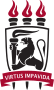 MINISTÉRIO DA EDUCAÇÃO
UNIVERSIDADE FEDERAL DE PERNAMBUCOPLANO DE TRABALHO1 - DADOS CADASTRAIS 2 - DESCRIÇÃO DO PROJETO3 - CRONOGRAMA DE EXECUÇÃO (META; ETAPA/FASE)4 - PLANO DE APLICAÇÃO (R$ 1,00) 5 - CRONOGRAMA DE DESEMBOLSO (R$ 1,00) – NÃO SE APLICANão prevê transferência de recursos orçamentários/ financeiros entre os partícipes. Estimativa de arrecadação.Órgão Proponente/ConvenenteUNIVERSIDADE FEDERAL DE PERNAMBUCOÓrgão Proponente/ConvenenteUNIVERSIDADE FEDERAL DE PERNAMBUCOÓrgão Proponente/ConvenenteUNIVERSIDADE FEDERAL DE PERNAMBUCOÓrgão Proponente/ConvenenteUNIVERSIDADE FEDERAL DE PERNAMBUCOÓrgão Proponente/ConvenenteUNIVERSIDADE FEDERAL DE PERNAMBUCOÓrgão Proponente/ConvenenteUNIVERSIDADE FEDERAL DE PERNAMBUCOCNPJ24.134.488/0001-08EndereçoAvenida Prof. Moraes Rego, 1235 - Cidade UniversitáriaEndereçoAvenida Prof. Moraes Rego, 1235 - Cidade UniversitáriaEndereçoAvenida Prof. Moraes Rego, 1235 - Cidade UniversitáriaEndereçoAvenida Prof. Moraes Rego, 1235 - Cidade UniversitáriaEndereçoAvenida Prof. Moraes Rego, 1235 - Cidade UniversitáriaEndereçoAvenida Prof. Moraes Rego, 1235 - Cidade UniversitáriaEndereçoAvenida Prof. Moraes Rego, 1235 - Cidade UniversitáriaCidadeRecifeUFPEUFPECEP50.670-901CEP50.670-901DDD/Telefone(81) 2126-8001E A01 - Público FederalNome do ResponsávelAlfredo Macedo GomesNome do ResponsávelAlfredo Macedo GomesNome do ResponsávelAlfredo Macedo GomesNome do ResponsávelAlfredo Macedo GomesNome do ResponsávelAlfredo Macedo GomesNome do ResponsávelAlfredo Macedo GomesCPF419.720.744-15Nº RG/Órgão Expedidor 2.680.490-SSP/PENº RG/Órgão Expedidor 2.680.490-SSP/PECargoProfessor CargoProfessor FunçãoReitorFunçãoReitorMatrícula1171268EndereçoAvenida Prof. Moraes Rego, 1235 - Cidade UniversitáriaEndereçoAvenida Prof. Moraes Rego, 1235 - Cidade UniversitáriaEndereçoAvenida Prof. Moraes Rego, 1235 - Cidade UniversitáriaEndereçoAvenida Prof. Moraes Rego, 1235 - Cidade UniversitáriaEndereçoAvenida Prof. Moraes Rego, 1235 - Cidade UniversitáriaEndereçoAvenida Prof. Moraes Rego, 1235 - Cidade UniversitáriaCEP50.670-901Órgão/ConvenenteFUNDAÇÃO DE APOIO AO DESENVOLVIMENTO DA UFPEÓrgão/ConvenenteFUNDAÇÃO DE APOIO AO DESENVOLVIMENTO DA UFPEÓrgão/ConvenenteFUNDAÇÃO DE APOIO AO DESENVOLVIMENTO DA UFPEÓrgão/ConvenenteFUNDAÇÃO DE APOIO AO DESENVOLVIMENTO DA UFPEÓrgão/ConvenenteFUNDAÇÃO DE APOIO AO DESENVOLVIMENTO DA UFPEÓrgão/ConvenenteFUNDAÇÃO DE APOIO AO DESENVOLVIMENTO DA UFPECNPJ11.735.586/0001-59EndereçoRua Acadêmico Hélio Ramos, 336 - VárzeaEndereçoRua Acadêmico Hélio Ramos, 336 - VárzeaEndereçoRua Acadêmico Hélio Ramos, 336 - VárzeaEndereçoRua Acadêmico Hélio Ramos, 336 - VárzeaEndereçoRua Acadêmico Hélio Ramos, 336 - VárzeaEndereçoRua Acadêmico Hélio Ramos, 336 - VárzeaEndereçoRua Acadêmico Hélio Ramos, 336 - VárzeaCidadeRecifeUFPEUFPECEP50740-530CEP50740-530DDD/Telefone(81) 2126-4601E A04 - PrivadaNome do ResponsávelMaira Galdino da Rocha PittaNome do ResponsávelMaira Galdino da Rocha PittaNome do ResponsávelMaira Galdino da Rocha PittaNome do ResponsávelMaira Galdino da Rocha PittaNome do ResponsávelMaira Galdino da Rocha PittaNome do ResponsávelMaira Galdino da Rocha PittaCPF039.972.064-22Nº RG/Órgão 6.304.255 SSP/PENº RG/Órgão 6.304.255 SSP/PECargoCargoFunçãoDiretora PresidenteFunçãoDiretora PresidenteMatrículaÓrgão Proponente/ConvenenteÓrgão Proponente/ConvenenteÓrgão Proponente/ConvenenteÓrgão Proponente/ConvenenteÓrgão Proponente/ConvenenteÓrgão Proponente/ConvenenteC.G.CEndereçoEndereçoEndereçoEndereçoEndereçoEndereçoEndereçoCidadeUFUFCEPCEPDDD/TelefoneE ANome do ResponsávelNome do ResponsávelNome do ResponsávelNome do ResponsávelNome do ResponsávelNome do ResponsávelCPFNº RG/Órgão Nº RG/Órgão CargoCargoFunçãoFunçãoMatrículaEndereçoEndereçoEndereçoEndereçoEndereçoEndereçoCEPTítulo do Projeto:Período de ExecuçãoPeríodo de ExecuçãoTítulo do Projeto:InícioData de assinatura do convênioTérminoTipo de Projeto:(X) Ensino  (    ) Pesquisa  (    ) Extensão  (    ) Desenvolvimento institucional  (    ) InovaçãoTipo de Projeto:(X) Ensino  (    ) Pesquisa  (    ) Extensão  (    ) Desenvolvimento institucional  (    ) InovaçãoTipo de Projeto:(X) Ensino  (    ) Pesquisa  (    ) Extensão  (    ) Desenvolvimento institucional  (    ) InovaçãoIdentificação do Objeto:Identificação do Objeto:Identificação do Objeto:Justificativa de Proposição:Justificativa de Proposição:Justificativa de Proposição:Resultados Esperados:Resultados Esperados:Resultados Esperados:Equipe do Projeto (nome; SIAPE – se interno / CPF – se externo ou aluno; tipo de vínculo à UFPE; função no projeto):Equipe do Projeto (nome; SIAPE – se interno / CPF – se externo ou aluno; tipo de vínculo à UFPE; função no projeto):Equipe do Projeto (nome; SIAPE – se interno / CPF – se externo ou aluno; tipo de vínculo à UFPE; função no projeto):MetaEtapa/EspecificaçãoIndicador FísicoIndicador FísicoDuraçãoDuraçãoFaseUnidadeQuant.InícioTérmino1-Data de assinatura do convênio12342-12343-1234Natureza da DespesaNatureza da DespesaCódigoEspecificaçãoValor Turma IValor Turma IIValor Turma IIIValorTotal3390.14Diárias - Civil (servidor federal)3390.18Auxílio Financeiro a Estudante3390.20Auxílio Financeiro a Pesquisador3390.30Material de Consumo3390.33Passagens e Despesas com Locomoção3390.36Outros Serviços de Terceiros – Pessoa Física3390.36.02Diárias a Colaborador Eventual3390.47Obrigações Tributárias e Contributivas3390.39Outros Serviços de Terceiros – Pessoa Jurídica4490.37Aquisição de Software4490.51Obras e Instalações4490.52Equipamentos e Material PermanenteTotal GeralTotal Geral